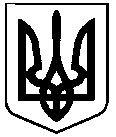 СВАТІВСЬКА МІСЬКА РАДАСЬОМОГО СКЛИКАННЯПОЗАЧЕРГОВА ЧОТИРНАДЦЯТА СЕСІЯРІШЕННЯВід 28 липня 2017 р.                                    м. Сватове                                                     № ___«Про вилучення  земельної ділянки з користування ТОВ «Сватівська олія»за адресою: м. Сватове,  майдан Злагоди, 5 Розглянувши заяву генерального директора ТОВ «Сватівська олія» Васильченко Є.С., юридична адреса: Луганська область, м. Сватове, пров. Заводський, 13, з проханням вилучити земельну ділянку за адресою: м. Сватове, майдан Злагоди, 5, загальною площею – 0,2012 га. кадастровий номер (4424010100:24:074:0009) з в’язку з передачею нерухомого майна до комунальної власності, керуючись ст. 26 Закону України “Про місцеве самоврядування в Україні ”  ст. 12, 141 Земельного кодексу України.        Сватівська міська радаВИРІШИЛА:1. Вилучити з користування ТОВ «Сватівська олія» юридична адреса: Луганська область, м. Сватове, пров. Заводський, 13 земельну ділянку за адресою: Луганська область, м. Сватове, майдан Злагоди, 5, загальною площею – 0,2012 га. кадастровий номер (4424010100:24:074:0009) та передати земельну ділянку до земельного фонду Сватівської міської ради.2. Контроль за виконанням даного рішення покласти  на постійну депутатську комісію з питань будівництва, благоустрою, комунального обслуговування, земельних відносин та екології.3. Дане рішення вступає в силу з моменту його прийняття.Сватівський міський голова                                                                                Є.В.Рибалко